                         OSNOVNA ŠKOLA DOMOVINSKE ZAHVALNOSTI - KNIN              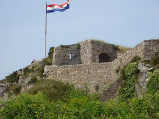                                                 Josipa Jovića 2, 22 300 KninKLASA: 330-01/20-01/14URBROJ: 2182/01-20/01-02Knin, 21. listopada 2020. godinediversity.zg@gmail.commario.sruk@klimatizacija.hrelektro.servis.vujevic@gmail.com    POZIV ZA DOSTAVU PONUDE          Poštovani,          Odlukom o pokretanju postupka jednostavne nabave,  KLASA: 330-01/20-01/14   URBROJ: 2182/01-20/01-01 od dana 21. listopada 2020. godine, Naručitelj Osnovna škola Domovinske zahvalnosti, Josipa Jovića 2, Knin OIB: 87693827782 (u daljnjem tekstu – Naručitelj), pokrenula je postupak nabave uređaja za klimatizaciju  (u daljnjem tekstu – uređaji za klimatizaciju).                                     Stoga Vam, sukladno odredbama Pravilnika o provedbi postupaka jednostavne nabave roba, usluga i radova upućujemo ovaj poziv za dostavom ponuda za navedene proizvode, u skladu sa troškovnikom, a prema dolje navedenim uvjetima. 1.1     Naručitelj:          Osnovna škola Domovinske zahvalnosti, Josipa Jovića 2, 22300 Knin          OIB: 87693827782          Tel. 022/664-715          Web: www.os-domovinske-zahvalnosti-kn.skole.hr           E-mail: ured.ravnatelj@os-domovinske-zahvalnosti-kn.skole.hr .	1.2     Osoba zadužena za komunikaciju s ponuditeljima:          Dejan Jurković, br. tel. 022/664-712, mail: dejan.jurkovic2@skole.hr1.3     Vrsta postupka nabave:          Postupak jednostavne nabave slanjem poziva za dostavu ponuda na adrese triju ponuditelja.1.4     Procijenjena vrijednost nabave:           Procijenjena vrijednost nabave je  96.000,00 kn  (bez PDV-a).1.5     Ugovor o nabavi:           Po završetku postupka jednostavne nabave sa odabranim ponuditeljem sklopit će se ugovor o nabavi, isporuci i montaži uređaja za klimatizaciju, sukladno ovom Pozivu.          Ugovor će se morati izvršiti u roku od 12 mjeseci, od dana sklapanja.2.       PODACI O PREDMETU NABAVE:2.1     Opis predmeta nabave:           Predmet nabave su uređaji za klimatizaciju, sukladno Troškovniku iz priloga II. ovog Poziva. 2.2     Mjerne jedinice predmeta nabave:          Prema priloženom troškovniku.2.3     Tehničke specifikacije:           Prema troškovniku. 2.4      Troškovnik:           Ponuditelj je obvezan ispuniti troškovnik koji je sastavni dio poziva na dostavu ponuda. Troškovnik mora biti ispunjen na obrascima u prilogu, neizbrisivom tintom i ovjeren potpisom i pečatom ovlaštenog predstavnika ponuditelja. 2.5    Mjesto izvršenja, isporuke i montaže (isporuke robe):           Osnovna škola Domovinske zahvalnosti, Josipa Jovića 2, 22300 Knin.2.6     Način i rok isporuke robe:          Uređaji za klimatizaciju će se isporučiti i montirati prema potrebama naručitelja, sukladno dogovoru ugovornih strana.           Rok isporuke proizvoda iz točke 2.1 ovog Poziva određuje naručitelj, sukladno dogovoru sa dostavnim službama odabranog ponuditelja.          Ponuditelj je dužan kod isporuke predmetne nabave pridržavati se odredbi  Zakona o obveznim odnosima („NN“ br. 35/05, 41/08, 125/11, 78/15, 29/18) i ostalih srodnih zakonskih i podzakonskih propisa.                           OSNOVNA ŠKOLA DOMOVINSKE ZAHVALNOSTI – KNIN        Josipa Jovića 2, 22 300 Knin3.	PODACI O PONUDI3.1     Sadržaj i način izrade ponude:          Ponuda treba sadržavati:-	Ponudbeni list (Obrazac 1. ovog Poziva) – ispunjen, potpisan i ovjeren od strane ponuditelja,-	Troškovnik ( Obrazac 2. ovog Poziva) – ispunjen, potpisan i ovjeren od strane ponuditelja.          Nakon rangiranja ponuda prema kriteriju za odabir ponude, a prije donošenja odluke o odabiru, naručitelj može od najpovoljnijeg ponuditelja s kojim namjerava sklopiti ugovor o nabavi i isporuci zatražiti dostavu dodatnih podataka vezano za pojedine proizvode.3.2      Način dostave:           Ponuda se u pravilu dostavlja elektroničkim putem, na način da se u predmet maila navede PONUDA ZA UREĐAJE ZA KLIMATIZACIJU te skeniranu potpisanu i ovjerenu ponudu (ponuda podrazumijeva ponudbeni list i troškovnik iz priloga ovog Poziva) pošalje na mail:                                                                          marija.stojanovic4@skole.hr            Ponuda se također može dostaviti poštom ili predati osobno na protokol u prostorije tajništva Škole te je pritom potrebno na zatvorenoj omotnici navesti naziv i adresu naručitelja:OSNOVNA ŠKOLA DOMOVINSKE ZAHVALNOSTIJosipa Jovića 2, 22300 Kninnaznaka:''NE OTVARAJ – PONUDA ZA UREĐAJE ZA KLIMATIZACIJU“          Na poleđini omotnice navodi se adresa ponuditelja.3.3     Cijena ponude:          Ponuditelji su obvezni ispuniti troškovnik, koji je sastavni dio Poziva za dostavu ponuda, prema naznačenim kategorijama.3.4     Kriterij odabira ponude:           Kriterij odabira ponude je najniža cijena ili ekonomski najpovoljnija ponuda.3.5      Rok valjanosti ponude:           Rok valjanosti ponude je najmanje trideset (30) dana od isteka roka za dostavu ponuda. Naručitelj će odbiti ponudu čija je valjanost kraća od zahtijevane.4.        OSTALE ODREDBE4.1      Datum, vrijeme i mjesto dostave ponuda i  otvaranja ponuda:          Krajnji rok za dostavu ponuda je:   28. listopada 2020. godine, do 10 sati.          Mjesto podnošenja ponuda: Osnovna škola Domovinske zahvalnosti, Josipa Jovića 2, 22300 Knin, prijemni ured Naručitelja – tajništvo Ustanove, odnosno mail adresa navedena u točki 3.2. ovog Poziva.           Do navedenog roka za dostavu ponude ista mora biti dostavljena i zaprimljena u prijemni ured - tajništvo Naručitelja, bez obzira na način dostave. Ponuditelj određuje način dostave ponude, sukladno Pozivu te sam snosi rizik eventualnog gubitka, odnosno nepravovremene dostave svoje ponude.          Ponude koje nisu zaprimljene u propisanom roku za dostavu ponude neće se otvarati i vraćaju se ponuditelju neotvorene.          Otvaranje ponuda će se održati dana  28. listopada 2020. godine u 10h  u prostorijama tajništva Osnovne škole Domovinske zahvalnosti, Josipa Jovića 2, 22 300 Knin.           Otvaranje ponuda nije javno.4.2      Rok za donošenje odluke o odabiru, ako je određen:           Pisanu obavijest o rezultatima nabave Osnovna škola Domovinske zahvalnosti će dostaviti ponuditeljima u roku od 5 dana od dana isteka roka za dostavu ponuda. 4.3       Rok, način i uvjeti plaćanja:            Naručitelj se obvezuje izvršiti plaćanje u roku od 60 (šezdeset) dana od dana zaprimanja računa po izvršenoj isporuci robe, doznakom na žiro-račun ponuditelja.            Predujam je isključen, kao i traženje sredstava osiguranja plaćanja.                          OSNOVNA ŠKOLA DOMOVINSKE ZAHVALNOSTI - KNIN                                                              Josipa Jovića 2, 22 300 Knin4.4.     Zaštita osobnih podataka:            U skladu s Uredbom Europske unije 2016/679 Europskog parlamenta i Vijeća od  17. travnja 2016. godine te Zakona o provedbi Opće uredbe o zaštiti podataka ( NN 42/18) prijavom na ovaj natječaj, odnosno dostavom ponude Naručitelju sukladno uvjetima iz ovog Poziva, ponuditelj daje privolu za prikupljanje i obradu osobnih podataka iz cjelokupne dokumentacije, a sve u svrhu pripreme, provedbe i realizacije predmeta nabave.4.5.    Odgovornost vezano za COVID 19:                                                                                                  Prijavom na natječaj i eventualnim odabirom, svaki ponuditelj preuzima punu odgovornost organizacije, pripreme i realizacije predmeta nabave, sukladno epidemiološkim mjerama propisanim od strane nadležnih tijela.            S poštovanjem,                                                                                                                 RavnateljicaMarija Stojanović, v.r.                      OSNOVNA ŠKOLA DOMOVINSKE ZAHVALNOSTI – KNIN                OBRAZAC 1.                                                  Josipa Jovića 2, 22 300 KninPONUDBENI LISTNaručitelj:	OSNOVNA ŠKOLA DOMOVINSKE ZAHVALNOSTI                        Josipa Jovića 2, Knin                        OIB: 87693827782Predmet nabave: Uređaji za klimatizacijuPodaci o ponuditelju:Rok valjanosti ponude: 30 dana od isteka roka za dostavu ponuda.ZA PONUDITELJA:M.P.	_____________________________________(ime, prezime, funkcija i potpis ovlaštene/ih osobe)                      OSNOVNA ŠKOLA DOMOVINSKE ZAHVALNOSTI – KNIN                OBRAZAC 2.                                                  Josipa Jovića 2, 22 300 KninTROŠKOVNIKNAPOMENA:          Odabrani ponuditelj obvezuje se u sklopu date ponude izvršiti nabavu, isporuku i montažu uređaja za klimatizaciju, sukladno navedenom Troškovniku, u roku i na način kako je propisano odredbama ovog Poziva te se pritom obvezuje poštivati sve propisane epidemiološke mjere, za što odabrani Ponuditelj, sukladno točki 4.5. Poziva, preuzima punu odgovornost.                                                                                             PONUDITELJ:______________________	                    M.P.	                                        ________________________________(Mjesto i datum)			                                                                               (čitko ime i prezime ovlaštene							                                               osobe gospodarskog subjekta)						                                    __________________________________(Vlastoručni potpis ovlaštene  osobe gospodarskog subjekta)Broj ponude:_____________________Datum ponude:__________________Naziv i sjedište ponuditeljaNaziv i sjedište ponuditeljaOIBIBANGospodarski subjekt u sustavu PDV-a (zaokružiti)Gospodarski subjekt u sustavu PDV-a (zaokružiti)DANEAdresaTelefonTelefaksE-mailIme, prezime i funkcija ovlaštene osobe/a zaIme, prezime i funkcija ovlaštene osobe/a zapotpisivanje ugovorapotpisivanje ugovoraIme, prezime i funkcija osobe za kontaktIme, prezime i funkcija osobe za kontakt        UKUPNA CIJENA PONUDE  (bez PDV-a)REDNI BROJNAZIV AKTIKLAJEDINICA MJERE (po komadu proizvoda)KOMADAUKUPNA CIJENA(bez PDV-a)Klima aparati split sistem mono zidni 3,5 Kw, marke Hyundai HRO-12 GMV1 elit inverter plus, učinak hlađenja 3,5 kW, učinak grijanja 4,1 kW, rashladni medij R32- ekološkiKOM20Klima aparati split sistem mono zidni5 kW marke Hyundai HRO-18 GMV elit inverter plus, učinak hlađenja 5,2 kW, učinak grijanja 5,6 kW, rashladni medij R32 ekološkiKOM3UKUPNA CIJENA SVIH ARTIKALA-23 komada-(bez PDV-a)